BULLETIN D’INSCRIPTION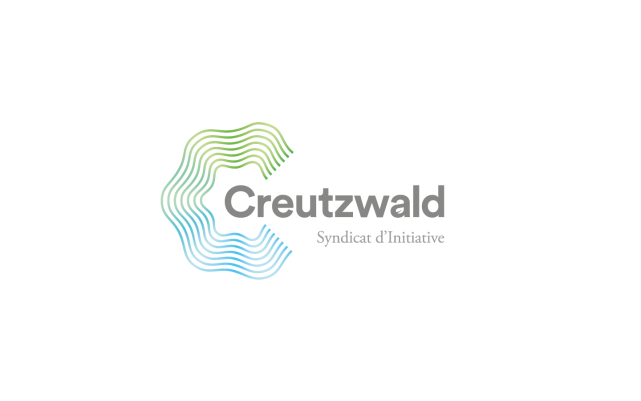 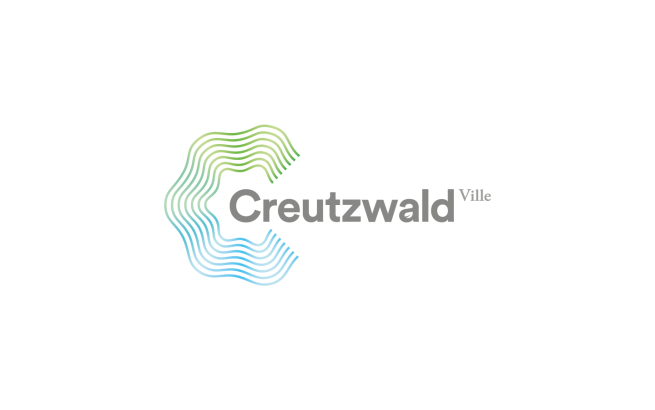 “LES PEINTRES DANS LA VILLE” SAMEDI 3 juin 2023Coupon à retourner en mairie au plus tard le jeudi 1er juin 2023. -	Par courrier à Mairie de Creutzwald -  B.P. 20038 - 57150 CREUTZWALD-	Par mail à ville@creutzwald.fr    (en précisant en objet « Peintres dans la Ville »Si vous participez au repas du soir, le coupon est à retourner impérativement avant le vendredi 26 mai 2023. Après cette date, la demande (repas) ne sera plus prise en compte.            CATEGORIE                  (1)                CATEGORIE                 (1)                   CATEGORIE                  JUNIOR 1                                          JUNIOR 2                                             JUNIOR 3                                     (6 à 10 ans)         		           (11 à 14 ans)		                          (15 à 18 ans)                   CATEGORIE SÉNIOR 1                                                     CATEGORIE SÉNIOR 2                       HUILE, ACRYLIQUE                         (1)                          AQUARELLE, PASTEL                   AUTRES TECHNIQUES                                                         DESSIN, FUSAIN   Je soussigné (e),NOM 		____________________________________________________________________Prénom	____________________________________________________________________Date de Naissance____________________________________Age__________________________Adresse 	________________________________________________________________________________________________________________________________________N° téléphone	____________________________________________________________________Mail (obligatoire) _________________________________________________________________Après avoir pris connaissance du règlement ci-joint et m’être engagé(e) à en respecter les dispositions, désire participer à l’animation “LES PEINTRES DANS LA VILLE”.Accepte d’exposer mon œuvre à la Salle Baltus le Lorrain du 3 juin au 11 juin 2023  Participe au repas du soir offert par les organisateurs   ____________ OUI       (1)       NONSi oui 1 ou 2 personnes : (coupon à retourner impérativement au plus tard le vendredi 26 mai 2023. Après cette date, la demande ne sera plus prise en compte).  (1) rayer les mentions inutiles									 Signature :